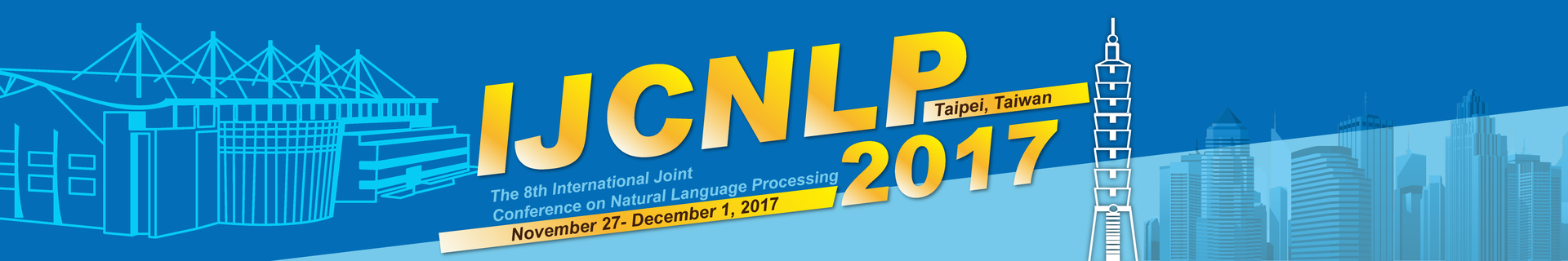 IJCNLP 2017 Sponsorship Application FormPlease indicate the sponsorship program you are interested in:Application by FAX or E-Mail:To Jui-Feng Yeh: Fax: +886-2-2788-1638; Email: aclclp@aclclp.org.twFOR MORE INFORMATION ABOUT SPONSORSHIP OPPORTUNITIES, PLEASE CONTACT:Contact Name:Company Name:Address:Telephone:Fax:E-mail Address:Web Address:[  ]Platinum	sponsorNTD200,000/ USD6,400 (approximate)[  ]Gold sponsorNTD100,000/ USD3,200 (approximate)[  ]Silver sponsorNTD50,000/ USD1,600 (approximate)[  ]Bronze sponsorNTD30,000/ USD1,000 (approximate)Jui-Feng YehDepartment of Computer Science and Information Engineering, National Chia-Yi University.Phone: +886-2-27883799 ext. 1502Fax: +886-2-2788-1638e-mail: aclclp@aclclp.org.tw